The Executive Office of Health and Human ServicesDepartment of Public HealthBureau of Environmental HealthCommunity Sanitation Program5 Randolph Street, Canton, MA 02021Phone: 781-828-7700 Fax: 781-828-7703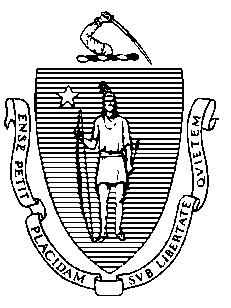 January 19, 2017Noemi Cruz, SuperintendentMassachusetts Alcohol and Substance Abuse Center2 Administration RoadBridgewater, MA 02324Re: Facility Inspection – Massachusetts Alcohol and Substance Abuse Center, BridgewaterDear Superintendent Cruz:In accordance with M.G.L. c. 111, §§ 5, 20, and 21, as well as Massachusetts Department of Public Health (Department) Regulations 105 CMR 451.000: Minimum Health and Sanitation Standards and Inspection Procedures for Correctional Facilities; 105 CMR 480.000: Storage and Disposal of Infectious or Physically Dangerous Medical or Biological Waste (State Sanitary Code, Chapter VIII); 105 CMR 590.000: Minimum Sanitation Standards for Food Establishments (State Sanitary Code Chapter X); the 1999 Food Code; 105 CMR 520.000 Labeling; and 105 CMR 205.000 Minimum Standards Governing Medical Records and the Conduct of Physical Examinations in Correctional Facilities; I conducted an inspection of the Massachusetts Alcohol and Substance Abuse Center on January 13, 2017 accompanied by 
Andrew Martins, Environmental Health and Safety/Fire Safety Officer. Violations noted during the inspection are listed below including 18 repeat violations:HEALTH AND SAFETY VIOLATIONS(* indicates conditions documented on previous inspection reports)Control CenterLobby	No Violations NotedBathroom	No Violations NotedSlop Sink	No Violations NotedKitchenette	No Violations NotedAdministration Building # 5Lobby	No Violations NotedFemale Bathroom # 102	No Violations NotedMale Bathroom # 143	No Violations NotedMale Officer’s Locker Room # 114	No Violations NotedFemale Officer’s Locker Room # 115	No Violations NotedRoll Call Room # 117105 CMR 451.353	Interior Maintenance: Ceiling dirty around ventsSlop Sink # 121	No Violations NotedStaff Bathroom # 138	No Violations NotedClassroomsNo Violations NotedRoom # 128	No Violations NotedRoom # 108		No Violations NotedFood Service Area # 6Kitchen	No Violations NotedFood Storage # 150	No Violations NotedDining AreaNo Violations NotedAdministrative Assistant Office		No Violations NotedIntake # 6Toxic/Caustic CabinetNo Violations NotedInmate Bathroom # 151	No Violations NotedSlop Sink Room # 152	No Violations NotedUrinalysis Room # 153	No Violations NotedStaff Bathroom # 154	No Violations NotedBiohazard Storage Room # 155	No Violations NotedLaundry Cage	No Violations NotedMedication Room # 161	No Violations NotedX-Ray Room # 165	Unable to Inspect – LockedDentist Office # 162 and 164	Unable to Inspect – LockedShower Room # 167105 CMR 451.123*	Maintenance: Ceiling vent dusty in showerShake Room # 168105 CMR 451.353	Interior Maintenance: Baseboard damaged105 CMR 451.353	Interior Maintenance: Ceiling vent dustyRoom # 169	No Violations NotedProperty Room # 170	No Violations NotedProperty Room # 171	No Violations NotedDoctor’s Office # 172105 CMR 451.353	Interior Maintenance: Ceiling vent dustyA BarracksA1 Barracks105 CMR 451.322*	Cell Size: Inadequate floor space in dorm roomOfficer’s Station # 186	No Violations NotedOfficer’s Bathroom # 185	Unable to Inspect – OccupiedCounselor’s Office # 188	No Violations NotedSleeping Area105 CMR 451.103	Mattresses: Mattress damaged at bunk # 15ALaundry	No Violations NotedInmate Bathroom105 CMR 451.121(A)*	Privacy: No privacy partition between showersA2 Barracks105 CMR 451.322*	Cell Size: Inadequate floor space in dorm roomJanitor’s Closet105 CMR 451.353	Interior Maintenance: Ceiling vent dustySleeping Area105 CMR 451.353*	Interior Maintenance: One ceiling vent not secureInmate Bathroom	Unable to Inspect Shower – Occupied105 CMR 451.121(A)*	Privacy: No privacy partition between showersB BarracksB1 Barracks105 CMR 451.322*	Cell Size: Inadequate floor space in dorm roomOfficer’s Station # 201	No Violations NotedOfficer’s Bathroom # 201A	No Violations NotedToxic and Caustic Storage Room # 203	No Violations NotedSleeping Area	No Violations NotedInmate Bathroom 105 CMR 451.121(A)*	Privacy: No privacy partition between showers105 CMR 451.123	Maintenance: Caulking dirty throughout shower, possible mold/mildewB2 Barracks105 CMR 451.322*	Cell Size: Inadequate floor space in dorm roomSleeping Area	No Violations NotedSlop Sink Room # 200105 CMR 451.353	Interior Maintenance: Mops stored in bucketInmate Bathroom105 CMR 451.121(A)*	Privacy: No privacy partition between showersC BarracksC Recreational Area	No Violations NotedOfficer’s Station # 218	No Violations NotedOfficer’s Bathroom # 218A	No Violations NotedRecreational Office # 216	No Violations NotedWorkout Area	No Violations NotedLaundry	No Violations NotedInmate Bathroom105 CMR 451.121(A)*	Privacy: No privacy partition between showers105 CMR 451.123	Maintenance: Wall panel damagedC1 Barracks105 CMR 451.322*	Cell Size: Inadequate floor space in dorm roomJanitor’s Closet Room # 215	No Violations NotedSleeping Area	No Violations NotedInmate Bathroom 	105 CMR 451.121(A)*	Privacy: No privacy partition between showers105 CMR 451.123*	Maintenance: Epoxy damaged near baseboard in shower area105 CMR 451.123	Maintenance: Floor epoxy damaged in shower areaD BarracksD1 Barracks105 CMR 451.322*	Cell Size: Inadequate floor space in dorm roomOfficer’s Station	No Violations NotedStorage Closet	No Violations NotedSleeping Area	No Violations NotedMedical Cells	No Violations NotedInmate Bathroom 	105 CMR 451.121(A)*	Privacy: No privacy partition between showers105 CMR 451.123	Maintenance: Floor epoxy damaged in shower area105 CMR 451.123	Maintenance: Wall paint damaged near sink areaNurse’s Station # 231	No Violations NotedNurse’s Bathroom	No Violations NotedExam Room # 233	No Violations Noted
D2 Barracks105 CMR 451.322*	Cell Size: Inadequate floor space in dorm roomDoctor’s Office	No Violations NotedSleeping Area	No Violations NotedSlop Sink Room # 230	No Violations NotedInmate Bathroom 105 CMR 451.121(A)*	Privacy: No privacy partition between showers105 CMR 451.123	Maintenance: Floor damaged outside showers105 CMR 451.123	Maintenance: One urinal out-of-order105 CMR 451.123	Maintenance: Wall damaged behind sink # 2Maintenance Building	No Violations NotedStaff Bathroom	No Violations NotedObservations and Recommendations The inmate population was 137 at the time of inspection.This facility does not comply with the Department’s Regulations cited above. In accordance with 105 CMR 451.404, please submit a plan of correction within 10 working days of receipt of this notice, indicating the specific corrective steps to be taken, a timetable for such steps, and the date by which correction will be achieved. The plan should be signed by the Superintendent or Administrator and submitted to my attention, at the address listed above.To review the specific regulatory requirements please visit our website at www.mass.gov/dph/dcs and click on "Correctional Facilities" (available in both PDF and RTF formats).To review the Food Establishment regulations please visit the Food Protection website at www.mass.gov/dph/fpp and click on “Food Protection Regulations”. Then under “Retail” click “105 CMR 590.000 - State Sanitary Code Chapter X – Minimum Sanitation Standards for Food Establishments” and “1999 Food Code”.To review the Labeling regulations please visit the Food Protection website at www.mass.gov/dph/fpp and click on “Food Protection Regulations”. Then under “General Food Regulations” click “105 CMR 520.000: Labeling.”This inspection report is signed and certified under the pains and penalties of perjury.Sincerely,Marian Robertson Environmental Health Inspector, CSP, BEHcc:	Jan Sullivan, Acting Director, BEH	Steven Hughes, Director, CSP, BEHTimothy Miley, Director of Government AffairsMarylou Sudders, Secretary, Executive Office of Health and Human Services 	Thomas Turco, Commissioner, DOC	Andrew Martins, EHSO/FSOEric J. Badger, CHO, Health Agent, Bridgewater Board of Health	Clerk, Massachusetts House of Representatives	Clerk, Massachusetts Senate	Daniel Bennett, Secretary, EOPSSJennifer Gaffney, Director, Policy Development and Compliance Unit